Психологические особенности детей 3-4 летТри года — это возраст, который можно рассматривать как определенный рубеж развития ребенка с момента его рождения. Кризис трех лет завершает период «слияния» с матерью, малыш все больше начинает осознавать собственную «отдельность». Основные потребности в этом возрасте — потребность в общении, уважении и признании. Основной и самый важный для ребенка вид деятельности — игра. В этом возрасте у вашего ребенка:Происходит формирование «противо-воли», что выражается в желании делать все по-своему. Она совершенно необходима ребенку для благополучного отделения. Ему предстоит осознать себя как самостоятельного человека. Ребенок, отделяясь от взрослых, пытается установить с ними новые, более глубокие отношения.Проявления осознания себя как отдельного человека будут выражаться в его потребности отвергать почти все, что предлагают родители, и делать что-то самому, даже если ему этого не очень хочется или пока не по силам. Ребенок дает негативную реакцию не на само действие, которое он отказывается выполнять, а на требование или просьбу взрослого. При этом ребенок может слушаться одного родителя и во всем противоречить другому.Появляется возможность действовать не под влиянием любого случайно возникшего желания, а поступать исходя из других, более сложных и стабильных мотивов. Это является важным завоеванием в его развитии и следующим шагом в обретении самостоятельности.Возникает насущная потребность общаться не столько с матерью и членами семьи, но и со сверстниками. Ребенок осваивает правила взаимодействия через обратные реакции как взрослых, так и детей на его поступки.Игра становится все более коллективной. Игра с предметами может иметь уже какое-то сюжетное наполнение, она все более становится образно-ролевой. В ней ребенок воображает себя кем угодно и чем угодно и соответственно действует. Но в этом возрасте ребенку достаточно поиграть 10—15 минут, потом ему хочется переключиться на что-то другое.  Дети в игре со сверстниками учатся чувствовать и защищать свои личностные границы и воспринимать их наличие у других людей. Ребенок вынужден учиться учитывать желания и чувства партнеров по игре, иначе рискует остаться в одиночестве и скучать.Появляется много новых слов. Ребенок активно осваивает речь, придумывая несуществующие слова, придавая уже известным словам свой особенный личностный смысл. 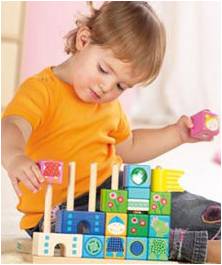 Материал подготовлен педагогом-психологомМБДОУ д/сад №30 «Березка» С.В. Варапай 